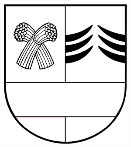 ŠAKIŲ RAJONO SAVIVALDYBĖS TARYBASPRENDIMASDėl BIUDŽETINĖS ĮSTAIGOS ŠAKIŲ SOCIALINIŲ PASLAUGŲ CENTRO NEĮGALIŲJŲ DIENOS CENTRO DIENOS SOCIALINĖS GLOBOS PASLAUGOS KAINOS SUDERINIMO2021 m. lapkričio 25 d. Nr. T-321Šakiai	Vadovaudamasi Lietuvos Respublikos vietos savivaldos įstatymo 16 straipsnio 2 dalies 37 punktu, 18 straipsnio 1 dalimi, Socialinių paslaugų finansavimo ir lėšų apskaičiavimo metodikos, patvirtintos Lietuvos Respublikos Vyriausybės 2006 m. spalio 10 d. nutarimu Nr. 978 ,,Dėl Socialinių paslaugų finansavimo ir lėšų apskaičiavimo metodikos patvirtinimo“, 21 ir 22 punktais bei atsižvelgdama į biudžetinės įstaigos Šakių socialinių paslaugų centro 2021 m. lapkričio 12 d. raštą Nr. S-987 „Dėl Šakių socialinių paslaugų centro neįgaliųjų dienos centro dienos socialinės globos kainos suderinimo“, Šakių rajono savivaldybės taryba n u s p r e n d ž i a:	1. Suderinti biudžetinės įstaigos Šakių socialinių paslaugų centro neįgaliųjų dienos centro dienos socialinės globos paslaugos, teikiamos 1 asmeniui per vieną mėnesį, kainą:	1.1. asmenims su sunkia negalia – 775,78 Eur;	1.2. vaikams su negalia, senyvo amžiaus asmenims bei suaugusiems asmenims su negalia – 697,40 Eur.	2. Pripažinti netekusiu galios Šakių rajono savivaldybės tarybos 2017 m. liepos 28 d. sprendimą Nr. T-234 „Dėl Paluobių mokyklos-daugiafunkcio centro dienos socialinės globos kainos patvirtinimo“.3. Nustatyti, kad šis sprendimas įsigalioja nuo 2021 m. gruodžio 1 d.	Šis sprendimas per vieną mėnesį nuo sprendimo paskelbimo dienos gali būti skundžiamas Lietuvos administracinių ginčų komisijos Kauno apygardos skyriui adresu: Laisvės al. 36, Kaunas, arba Regionų apygardos administracinio teismo Kauno rūmams adresu: A. Mickevičiaus g. 8A, Kaunas.Savivaldybės meras								           Edgaras Pilypaitis